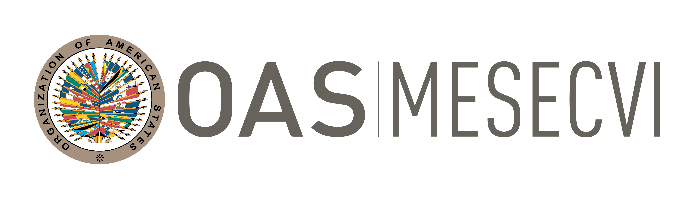 FOLLOW-UP MECHANISM					OAS /Ser.L/II.7.10BELÉM DO PARÁ CONVENTION (MESECVI)          	 	MESECVI/CEVI/263/21.corr1Eighteenth Meeting of the Committee of Experts 		27 November 20217 and 8 December 2021 						Original: SpanishVirtual Platform: ZoomAGENDAApproval of the Draft agenda and the organization of workApproval of the Annual Activity Report of the Committee of Experts of the MESECVIReport on Child Marriage and Early UnionsRecommendation No. 3 on the concept of consent in cases of gender-based sexual        violenceFollow-up on the actions taken by the States Parties to the Belém do Pará     Convention to Prevent, Punish and Eradicate Violence Against Women and girls within the framework of COVID-19 and its consideration as an emerging issuePresentation of the Working Group and the Strategy for the English-speaking Caribbean CountriesSpecial projects and strategic alliances of MESECVIFollow-up to the Fourth Multilateral Evaluation RoundCommunication strategies and new technological tools Election of new authorities of the Committee of ExpertsAdoption of agreementsOther business